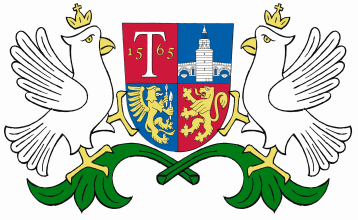 ОБЩИНА     ТРЯВНА       О Б Я В Л Е Н И ЕДО   СОБСТВЕНИКА   НА  ПОЗЕМЛЕН  ИМОТ  С  ИДЕНТИФИКАТОР   81058.429.13  ПО  КАДАСТРАЛНАТА  КАРТА  НА  ЗЕМЛИЩЕ  ЧЕРНОВРЪХ,   ОБЩ. ТРЯВНА Уведомяваме Ви, че с протокол № 1/08.02.2018г. /7/ на ОЕСУТ към Община Трявна е допуснат за обявяване Подробен  устройствен план - план за застрояване за  поземлени имоти с идентификатори  81058.429.14  и 81058.429.37  по КК и КР на з-ще Черновръх, общ. Трявна, собственост на „ДМП-Трейдинг“ ЕООД, с цел обединяване на двата имота в един общ с отреждане „за производствени дейности“. Същият се намира в Община Трявна, стая № 207, ІІ етаж и може да се разгледа от заинтересованите.    Проектът   подлежи на обжалване в  14  дневен срок от  съобщението пред Община Трявна.  27.03.2018г.Гр. Трявна